ОГЭ - что выбрать? «Как подготовить себя к будущим экзаменам?»Экзамены без стресса .Как справиться с экзаменационным стрессом? Психологическая подготовка к экзаменам.Лето - пора выпускных и вступительных экзаменов, от которых так много зависит. Это серьезная проверка не только знаний выпускника,  но и его психологической устойчивости.В юности опыт серьезных жизненных испытаний еще невелик, психологической закалки недостаточно. Поэтому экзамены порой превращаются в пытку и приносят настоящие страдания. А можно ли преодолеть этот рубеж без чрезмерного напряжения, страхов и слез? Психологиубеждены, что это вполне возможно. Откуда берется экзаменационный стресс?По мнению специалистов, он порождаетсяинтенсивной умственной деятельностью,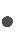 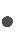 нагрузкой на одни и те же мышцы и органы из-за длительного сидения за учебниками, а также нарушением режима сна и отдыха.Но главный фактор, провоцирующий развитие стресса - это отрицательные переживания.Экзаменационный стресс - один из самых распространенных видов стресса. Исследования показывают, что за экзаменационный период в школах и вузах 48% юношей и 60% девушек заметно теряют в весе, а кровяное давление у них повышается до 140-155 мм ртутногостолба.Согласно результатам опросов выпускников школ, чаще всего экзаменуемые страдают от головной боли, тошноты и диареи, у них обостряются все кожные заболевания, появляется чувство общего недомогания, растерянность, паника и страх. При этом они становятся чрезмерно самокритичными, их мучат кошмарные сновидения и неприятные воспоминания о прошлых провалах на экзаменах(причем, не только своих, но и чужих).При стрессе, как правило, ощущается сильное беспокойство: человек чувствует, что не может контролировать ситуацию и справиться с проблемой.Есть у стрессового состояния и четкие симптомы:- это сильное сердцебиение, повышенная потливость, раздражительность, чувство сильной усталости, потеря аппетита, головокружение. Могут возникать неадекватные эмоциональныевсплески, бессонница, мигрени, астматические явления, нарушения пищеварения, общее плохое самочувствие и неспособность расслабиться.Стресс может вызвать и депрессию, при которой у человека наблюдается резкая смена настроений, ухудшается аппетит и сон, занижается самооценка. Депрессия очень коварна, ибо воздействует на мотивацию поступков, затрудняя тем самым подготовку к экзаменам.Мало кто знает, что у стресса есть и положительные стороны. В малых дозах он просто необходим, т. к. сигнализирует о возникновении проблем и отвечает за нашу «настройку» на адекватноеповедение в опасности. В случае с экзаменами стресс обеспечивает организм дополнительным адреналином, поддерживая нас в нужной форме.Экзамены — это серьезное испытание на прочность всей нервной системы.Как часто однокашники завидуют отличнику: «Тебе, конечно, незачем волноваться, уж ты-то все знаешь!». Российские психологи провели интересный эксперимент. Они замеряли у школьниковперед экзаменом различные физиологические параметры, на основании которых можно судить об эмоциональном состоянии человека (например, частоту пульса и уровень артериального давления), и обнаружили, что двоечники и отличники волнуются одинаково сильно.Если результат экзамена важен для человека, то совсем избавиться от волнения невозможно.Однако контролировать свои эмоции учащиеся вполне в состоянии.Прежде всего, нужно обратить внимание на физиологические проявления волнения. Как правило (как уже говорилось), это учащенное дыхание, легкий озноб и так называемая «медвежья болезнь», заставляющая несчастного учащегося метаться между аудиторией и туалетом. Нормализовать ритм дыхания поможет простое упражнение: в течение нескольких минут следует дышать медленно иглубоко.Чтобы дыхание было ровным, нужно считать «про себя»: на три счета — вдох, на три — выдох.Даже в самую жаркую погоду школьнику пригодится свитер или кофта, чтобы при необходимости справиться с ознобом.Физический комфорт способствует тому, что у самого нервного ученика состояние паники сменится всего-навсего легким мандражом.Некоторые учащиеся перед экзаменом проявляют свое чувство страха несколько утрированно:«Ой, как я боюсь, как мне плохо! Я точно провалюсь, потому что ничего не знаю!»Тем самым они провоцируют возникновение тех же эмоций у окружающих, ведь «бояться» вместе гораздо легче.Другое дело, что на некоторых людей «коллективный» страх оказывает парализующее воздействие, поэтому им лучше переживать в одиночку: отойти в сторонку, побродить по коридору, посмотреть в окно.Накануне экзамена школьнику следует подумать над тем, нужна ли ему «группа поддержки» в лице родителей или друзей, готов ли он разделить свое волнение с «коллегами» или ему комфортнее справляться с переживаниями самостоятельноВнимание! Если сильный мандраж возникает за несколько дней или даже недель до экзамена, имеет смысл подготовить свою нервную систему к предстоящему испытанию с помощью легких успокоительных препаратов растительного происхождения.Но ни в коем случае нельзя принимать седативные лекарственные средства в день экзамена.Во-первых, в состоянии абсолютного спокойствия ученик лишен достаточной мотивации для достижения успеха — до предельного  уровня тревога как бы подстегивает человека.Во-вторых, под действием успокоительных средств школьник не сможет как следует сосредоточиться.Смешные и на первый взгляд нелепые «приметы» также способны помочь справиться с волнением.Ведь привычка одеваться во все новое, вкладывать в обувь монетки и сидеть вечером накануне экзамена на учебнике — не что иное, как способ настроиться на экзамен и убедить себя в том, что все будет хорошо. Поэтому учащемуся полезно вспомнить все, что ассоциируется с успешно сданными экзаменами, чтобы потом закрепить «хорошие приметы» в качестве своих собственных«ритуалов», которые станут сопровождать его на протяжении всех последующих испытаний. Ведь на выпускных экзаменах все не кончается, а, возможно, только начинается…Предлагаем вам познакомиться с самыми ходовыми приметами и «колдовскими действиями», которые помогают даже самым отпетым «ботаникам» вытаскивать лучше всего выученный билет и успешно проходить экзаменационный марафон!Есть не менее проверенный поколениями способ – идти на экзамен в той же одежде, в которой уже однажды что-либо удачно сдал. Примета также предписывает не стирать одежду, в которой вы удачно сходили на свидание или пережили какой-нибудь другой счастливый момент в своей жизни... Некоторые наиболее продвинутые знатоки ученического фольклора утверждают, что накануне экзамена нельзя мыться... Впрочем, если жара достала, ополоснуться еще можно, но вотголову мыть ни-ни! Вдруг с трудом впихнутые в нее формулы, определения и правила утекут вместе с остатками шампуня!Обычно неплохо срабатывают такие методы: непосредственно перед своим заходом на экзамен прикоснуться к уже получившему отличную оценку.-Попробуйте также применить на деле знакомый всем с первого класса «приемчик»: положить в туфель или ботинок непременно под пятку медный (советского образца!) пятачок! Юным дамам в этом случае, несмотря на летнюю жару, придется отказаться от обуви фасона «босоножки», дабы не вытряхнуть ненароком заветных монеток. Но что поделаешь, фортуна требует жертв.Родственники и друзья тоже могут помочь вам (если только они верят в приметы): чтобы вам сопутствовало везение на экзамене нужно держать кулаки плотно сжатыми все время, пока вы краснеете или бледнеете под пытливыми взглядами экзаменаторов. Еще лучше сопровождатьдержание кулаков разнообразными кошмарными ругательствами в ваш адрес. Исключая, правда, слово «дурак».Конечно, вряд ли стоит уповать на эти приметы столь сильно, чтобы вообще не удосужитьсязаглянуть в полезные умные книги или отксерокопированные с тетрадей отличников записи. И все же.…   Не стоит отказывать себе в нескольких радостных минутах.Смехом тоже можно "ударить" по стрессу.Малазийские ученые установили что смех не только продлевает жизнь, но и снимает стресс;улучшает аппетит и работоспособность, нормализует сон. На протяжении девяти дней 30 учащихся проходили курс смехотерапии перед экзаменами. Эти занятия включали в себя обучение особым дыхательным приемам, имитирующим смех человека. Во время тренинга добровольцы смеялись по несколько часов в день. В итоге сдали экзамены все без проблем. И совсем не нервничали. Пословам учащихся, физически они ощущали себя гораздо лучше, чем обычно.Телевизор тоже может неожиданно оказаться помощником. Конечно, фильм ужасов или боевик с мордобоем энтузиазма перед экзаменами не прибавят. Зато забавная комедия или юмористическая передача могут оказаться чудодейственными. И это не преувеличение.В одном эксперименте психологи просили испытуемых решить довольно сложную головоломку. Почти все, кому предварительно показали комедийный фильм, справились с задачей. Не смотревшие фильма или смотревшие фильм невеселый в большинстве своем с задачей не справились.Так что, если перед экзаменом есть возможность немного посмеяться, это – только к лучшему.Многим хорошо известно паническое состояние перед экзаменами: Ничего не знаю! Ничего не помню!НО ВСЕ НЕ ТАК СТРАШНО: СУЩЕСТВУЮТ ПРАВИЛА, СЛЕДУЯ КОТОРЫМ, ВЫ ПРЕОДОЛЕЕТЕ СТРЕССВо-первых, необходимо внушить себе, что легкое волнение перед экзаменом - это вполне естественное и даже необходимое состояние. Оно мобилизует, настраивает на интенсивнуюумственную работу. Иногда отсутствие ―предстартового‖ волнения даже мешает хорошим ответам. Во-вторых, стоит научиться никогда не думать о провале на экзамене. Наоборот, надо мысленно рисовать себе картину уверенного, четкого ответа, полной победы.Готовясь к экзамену, обязательно нужно настраивать себя на успех: «Все хорошо, у меня все получится, я все вспомню». Есть такое понятие, как «притягивание ситуации». Если мы будем настроены на провал, то, как правило, это и произойдет.Есть замечательная русская поговорка: «Не думай о беде, чтоб не накликать». В случае сэкзаменами можно вспомнить и другую, японскую, которая утверждает, что «удача приходит в счастливые двери».Мы получаем то, о чем усиленно думаем, в буквальном смысле программируя себя на конечный результат. И чтобы результат этот нас удовлетворял, думать надо о хорошем.В-третьих, кроме слов мы хотим предложить Вам еще и дело – психологическую технику «Созидающая визуализация».Она проста в применении. В период подготовки к экзамену нужно представлять себе (визуализировать) процесс сдачи этого экзамена.Визуализацию лучше всего делать перед сном, в расслабленном состоянии, лежа в постели, соблюдая следующие правила:а) представляемая сдача устного экзамена должна доставлять удовольствие. Это возможно только в том случае, если Вы представляете себе, что Вы отвечаете уверенно, красиво; выглядите при этом тоже уверенно, и речь Ваша звучит гладко, без запинки; слова находятся легко, а мысли появляются быстро.б) Вы видите и слышите не только себя (и нравитесь себе!), но и экзаменаторов: они поощряют Ваш ответ изменением мимики, жестами, сдержанными кивками головы, может быть, даже улыбками.Вы должны представлять себе, что им нравится Ваш ответ.в) Вы визуализируете весь процесс каждый раз по-разному: изменяете место действия (знакомая обстановка класса, незнакомые аудитории, залы), меняете расположение столов и места Вашего ответа, меняете лица экзаменаторов (знакомые учителя, незнакомые преподаватели).Этот пункт упражнения очень важен. Он позволяет закрепить настрой на удачный результат, таким образом психологический эффект продолжает работать и в незнакомой обстановке, например, при поступлении в вуз.г) у Вашей визуализации должен быть «хэппи энд»: Вы представляете, что в конце Вашего ответа экзаменаторы выражают Вам одобрение и выставляют соответствующую оценку. Эту оценку Вы также должны увидеть и услышать.При самостоятельном выполнении это упражнение не составит для Вас трудностей.В-четвертых, если вы почувствовали, что вами овладевает паника, немедленно запретите тревожным мыслям засорять сознание.  Скажите самому себе ―Стоп!‖  Это слово должно быть произнесено как команда, желательно вслух и должно отрезвить вас, остановив сползание в бездну волнений. Паника никуда, кроме тупика не заведет - помните об этом!После этого сосредоточьтесь на своем дыхании: сделайте глубокий вдох - медленный выдох,глубокий вдох - медленный выдох. И так несколько раз (ту же технику глубокого и медленного дыхания используйте в момент начала экзамена, когда вами овладевает нервозность).В-пятых, если экзамены действительно заставляют Вас чувствовать себя нездоровым, беспокоят или угнетают Вас, не прячьте своих чувств. Поговорите с кем-нибудь об этом. В некоторыхкультурах люди думают, что делиться своими чувствами и заботами с другими — это неправильно. Но это единственный способ получения помощи и поддержки! В Англии говорят: «проблема,которой ты поделился — решенная проблема». Следовательно, Вы обязательно должны найти того, с кем Вы можете поделиться своими заботами.Если вы подвержены экзаменационному стрессу, очень важно помнить, что вы не одиноки. Вокруг вас люди, которые вам обязательно помогут.Это может быть ваш друг или учитель. Иногда, чтобы избавиться от опасения, достаточно поделиться им с другом или с учителем. И не забывайте, что все, кто сдают экзамены, боятся их не меньше вашего.Это может быть кто-то из членов семьи. Скорее всего, ваши мама и папа тоже когда-то сдавали экзамены, так что они охотно поговорят с вами о ваших страхах.Это может быть врач. Существуют и специалисты-психологи, которые могут научить главному – как расслабляться.Психологическая подготовка к экзаменам заключается в создании оптимального функционального состояния, позволяющего школьнику наилучшим образомпродемонстрировать свои знания преподавателю.Чтобы нормализовать и даже улучшить свое физическое и психологическое состояние в период подготовки к экзаменам мы хотим предложить вам некоторые упражнения. Предлагаемые методики основаны на отработанных веками приемах восточной акупунктуры, русскихмедитативных техниках и т.д. Ничего загадочного в них нет. Все имеет научное обоснование. Они просты в исполнении и выполнение этих упражнений занимает всего по 5-10 минут.Во-первых, это дыхательные упражнения, которые позволят достаточно быстро снять излишнее нервно-мышечное напряжение и оптимизировать свое функциональное состояние.Для занятий на первых порах желательно использовать уединенное место, чтобы исключить помехи со стороны других лиц; затем, по мере освоения этими упражнениями, можно заниматься в любом месте, даже при большом скоплении народа. Нужно сесть поудобнее, закрыть глаза и, насколько это возможно, расслабить мышцы. На первом этапе занятий дыхание должно быть естественным и непринужденным — следует не вмешиваться в его ритм и глубину, а только следить за потоками воздуха, входящими в организм и покидающими его (прием, известный во многихвосточных духовных практиках как «медитация на дыхании»). Обычно требуется несколько минут, чтобы полностью сосредоточиться на дыхании — для этого рекомендуется рассматривать этот процесс, как бы наблюдая себя «со стороны», что дает максимальный успокаивающий эффект.Через 3-5 минут после начала дыхательных упражнений можно добавлять к ним формулысамовнушения: «Я — расслабляюсь — и — успокаиваюсь», синхронизируя их с ритмом своего дыхания. При этом слова «Я» и «И» следовало произносить на вдохе, аслова «Расслабляюсь» и«Успокаиваюсь» - на выдохе.Очень часто предэкзаменационное волнение сопровождается значительным треммором рук, которое нервирует школьников и мешает им успокоиться. Для устранения этого явления хорошо помогает проговаривание формулы самовнушения: «Мои руки мягкие и теплые», сопровождая эту фразу соответственными мысленными представлениями. Для достижения большего эффекта можно мысленно представить себе, что поток выдыхаемого теплого воздуха проходит через руки, нагревая их. Тогда первая часть фразы «Мои руки...» произносится на вдохе, а вторая «...мягкие и теплые»— на выдохе, причем подкрепляется соответствующим мысленным представлением: потока теплого воздуха, выходящего из легких и  «льющегося» по рукам.Во-вторых, можно использовать еще один механизм, повышающий эффективность подготовки к экзамену - так называемые формулы самовнушения. При создании формул самовнушений нужноруководствоваться следующими принципами: они должны быть по возможности краткими, иметь позитивный характер и должны соответствовать психологическому типу поведения учащегося.Поэтому, после достижения желательного уровня расслабления и снятия первичной избыточной тревожности можно мысленного проговаривать формулу: «Я — спокоен — и уверен — всебе!»,также синхронизированную с дыханием, но в этом случае в первой части формулы, в отличие от первого упражнения, вдох должен быть несколько продолжительнее выдоха.Последнюю часть формулы « - в себе.!» рекомендуется произносить на форсированном выдохе с эмоциональным нажимом. На этом этапе можно использовать и другие формулы, например:«Мой мозг работает хорошо. Мысли ясные, четкие, я уверен в себе»«Моя память работает хорошо. Я все помню»«Я ощущая бодрость и уверенность в себе».«Моя речь спокойная, уверенная, неторопливая»Помимо дыхательных упражнений и формул самовнушений перед экзаменом можно использовать и другие приемы, например, необходимо… оттаскать себя за волосы, расположенные на затылке.Или, по крайней мере, помассировать эту область головы. В результате стимулируется большое количество расположенных там активных точек. Такой простой прием помогает существенно повысить сообразительность.Кислородное голодание - одно из самых негативных последствий стресса. Оно вызывает быстроеутомление, головную боль, снижает работоспособность. Не секрет, что занятия должны проходить в хорошо проветриваемых помещениях. Но так бывает не всегда. Увеличить скорость подачикислорода в мозг можно простым способом: с помощью энергетической зевоты. Всех нас учили, что зевать неприлично. Однако в стрессовой ситуации не только допустимо, но и полезно. Чтобы вызвать зевательный рефлекс, нужно средними пальцами рук помассировать лицевые мышцы(между ухом и щекой). Три-пять зевков достаточно для улучшения состояния.Стресс оказывает негативное влияние на психику человека. Это ухудшение памяти, затруднение речи, сильная усталость от занятий. Одно из неприятных последствий стресса – нарушаетсягармоничная работа полушарий мозга.В спокойном состоянии оба полушария работают согласованно. Левое отвечает за анализ, логику.Правое – за эмоции, образы. Обмен информацией между ними осуществляется через узкийучасток, так называемое мозолистое тело. В результате стресса – блокируется нормальное течение нервных процессов через это тело. У ребят с доминирующим правым полушарием «пропадает» логика, способность выводить формулы, решать задачи. У ребят с доминирующим левымполушарием – все, что связано с образностью, грамотной речью. Неслучайно после неудачного экзамена или контрольной можно услышать: «память отшибло» или «слова не мог вымолвить». Это точно описывает то, что происходит в мозгу.Есть несколько упражнений, цель которых – избавить вас от подобных неожиданностей.1.Перекрестные движения помогают восстановить гармоничную работу обоих полушарий. Как известно, правое полушарие управляет левой половиной тела, а левое – правой. Делая движения, в которых задействованы обе половины тела, мы невольно заставляем «включаться» в работу оба полушария.Перекрестный шаг: правая рука кладется на левое колено. При каждом шаге правая нога ставится в левую сторону, а левая нога – в правую.Следующее упражнение знакомо всем с детства: руки вытягиваются вперед, ноги поочередно поднимаются и касаются ладони противоположной руки.Подойдут и «цыганские шаги»: нога сгибается в колене, идет назад. Противоположная рука бьет по пятке.Но не всегда есть возможность встать и подвигаться. Специально разработаны перекрестныеупражнения, которые нетрудно выполнять сидя за партой. Например: правую руку кладем на левое колено, поднимаем левую пятку, опускаем и снова поднимаем. И так несколько раз. Затем меняем руку и ногу.Можно начертить на листе бумаги  (лучше формата А4) от угла до угла крест в виде буквы «Х». Ивнимательно смотреть на него минуту-две. Когда глаза пытаются «сканировать» такое изображение, в работу включаются оба полушария.В ЗАКЛЮЧЕНИИ, НЕСКОЛЬКО ОБЩИХ СОВЕТОВ, КАК СПРАВИТЬСЯ С ЭКЗАМЕНАЦИОННЫМ СТРЕССОМ:Правильно организуйте свои занятия. Не приковывайте себя к письменному столу на 24 часа в сутки. Через 2--З часа вы с гарантией перестанете понимать, что читаете. Поэтому обязательночередуйте работу с отдыхом. И не забывайте награждать себя за большую работу маленькими радостями жизни.Как следует питайтесь. Подкармливайте свои мозги здоровой пищей! Не стоит есть слишкомкалорийные или острые блюда. Не налегайте на спиртное (а то в самый ответственный момент не вспомните, что читали) и отложите все вечеринки на «после экзаменов». Имеет смысл и несколько недель попить витамины.З. Жизненно необходим полноценный сон. Иногда во время экзаменов начинается бессонница. Положите себе за правило ложиться и вставать в определенное время. Расслабиться перед сном вам помогут спокойная, негромкая музыка, легкий «перекусон» или стакан молока, теплая ванна.Не слоняйтесь без дела. Займите себя чем-нибудь, когда готовитесь к экзамену Это не оставит вам времени на пустые страхи. Можно заняться спортом, танцами рисованием или, скажем,кулинарией. Все это — отличный способ расслабиться и почувствовать уверенность в себе. Активно пользуйтесь им.Хольте и лелейте себя. Это необходимо, чтобы подкрепить уверенность в свою силах. Может, это звучит глупо, но вы должны все время говорить себе, что вы молодец, что все можете, чтосправитесь лучше всех. Именно так психологически настраиваются перед соревнованиями спортсмены.Избегайте паники. Нервничать перед экзаменом – это естественно, но впадать в панику непродуктивно, так как вы не сможете мыслить ясно.Самый быстрый и наиболее эффективный способ преодоления ощущения стресса и паники – это закрыть глаза и сделать несколько медленных, глубоких вздохов. Такое дыхание успокоит всю вашу нервную систему. Одновременно можно проговорить про себя «Я спокоен и расслаблен» или «Язнаю, что смогу это сделать, и сделаю  это хорошо!»Не держите все в себе. Ища поддержки у друзей и родственников и делясь с ними своими проблемами, вы тем самым значительно снижаете свою тревогу перед предстоящим экзаменом.Поверьте в себя! Вы бы не смогли обучаться в этом классе и успешно закончить школу, если бы у вас не было на то способностей. А это значит, что если вы проведете достаточно времени заучебниками и подготовитесь к экзамену соответствующим образом, то вы обязательно его сдадите без лишнего волнения и беспокойства. Помните: уверенность в себе приходит от сознания того, чтоты хорошо подготовился и умеешь делать все, что от тебя требуется. То есть сосредоточиться нужно не на своей тревоге и ожидании (―повезет - не повезет‖), а на подготовке и самопроверке передэкзаменом.Смотрите на все в перспективе. Экзамены могут казаться вам самым значительным событием на данный момент, но в аспекте всей вашей дальнейшей жизни – это всего лишь небольшая ее часть.Небольшой финальный совет:Никогда не сравнивайте себя ни с кем, будь то друзья, братья или сестры. Это контрпродуктивно, потому что вы – это вы, со своими собственными сильными и слабыми сторонами, навыками ичертами характера. Может быть вы иногда и расстраиваете своих родителей, но, как правило, родители бывают довольны, если видят, что вы сделали все, что было в ваших силах. Невзваливайте на себя непосильную кладь – делайте то, что вы можете!Ни пуха, ни пера!